October 13, 2022Dear Band Parents:We want to say thank you to all those who have come on board to help out and serve as a fundraising committee for Carberry Band Boosters! The goal of band boosters is for all members of band (grades 7 to 12) to raise funds in support of festivals, band trips, band equipment, and to offset student costs. With the ever increasing costs of travel we must remain diligent in our efforts.Every year we do a few fundraisers to offset the cost of festivals and the Edmonton trip (grade 9-12s).  These fundraisers also help with purchasing larger instruments that just are not feasible with the school budget.  Due to these costs it is expected that every band student will contribute $25 towards the Band Booster program.  Students are encouraged to participate in the fundraising effort which will pay for the $25 and add to their trip fund to Edmonton as well as help offset the costs to other festivals.  Students/families may also choose to just pay $25 rather than fundraising if they prefer. The Band Boosters committee remains committed in its fundraising efforts to offset all band students’ fees for the Edmonton band trip and other festivals.   Please keep in mind if your child is in the younger grades we still ask for your full participation as we do not “empty” the bank account with one trip and your child’s turn will be forthcoming.Please join the Facebook group Carberry Collegiate Band Boosters…. This will be our main source of communication going forward.  Once again, thank you for your fundraising efforts!Thank you 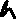 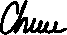 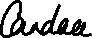 Carberry Collegiate Band Boosters Fundraising Committee